                                                                                                   Утверждаю                                                                                                   Директор МОУ «Салтыковская СОШ»                                                                             ______________                                                                             Н.А.ВидинееваМуниципальное общеобразовательное учреждение «Салтыковская  средняя общеобразовательная школа Ртищевского района Саратовской области»ПЛАН  РАБОТЫ УПОЛНОМОЧЕННОГО  ПО ЗАЩИТЕ  ПРАВ УЧАСТНИКОВ ОБРАЗОВАТЕЛЬНОГО ПРОЦЕССА2014 – 2015 учебный годПЛАН   работы уполномоченного по защите прав  участников образовательного процесса  МОУ «Салтыковская СОШ»  на 2014-2015 учебный годЦель:обеспечение гарантий защиты прав, свобод и законных интересов  участников образовательного процесса в образовательном учреждении, а также восстановление их нарушенных прав. Задачи:развитие деятельности по защите прав участников образовательного процесса и предупреждению (профилактике) их нарушения; усиление  эффективности и продуктивности аналитической работы при решении не только конфликтных межличностных ситуаций, но и по результатам мониторинга, анкетирования всех участников образовательного процесса;активизация  просветительской деятельности;информирование учеников, педагогов, родителей (законных представителей)  размещение информации на сайте, информационных стендах, подготовка раздаточного материала (буклета) для классных руководителей, с целью формирования   правового пространства в учрежденииповышение уровня самообразования уполномоченного с целью развития уровня  компетентности  в решении конфликтных ситуаций,  предоставляемых советов и рекомендаций.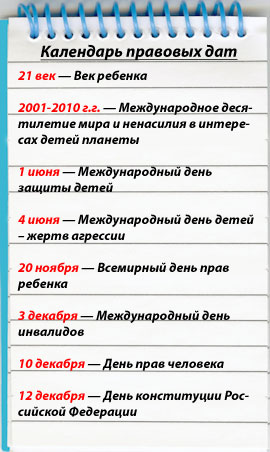 Работа с обучающимися- Тематические классные  часы  «Правила школьной жизни»  (сентябрь)- Тематические классные часы по профилактике наркомании «Я выбираю жизнь» (сентябрь)- Участие в районном конкурсе рисунков «не вырони из рук свое будущее»  (сентябрь)- Общешкольная акция к международному Дню Мира (сентябрь)- Показ презентации «Конвенция о правах ребенка» (октябрь)- Практическая работа «Изучаем права ребенка»  (октябрь)- Урок по Интернет – безопасности  (октябрь)- Беседа «Толерантность – что это такое?»  (ноябрь)- Внеклассное мероприятие «Дети имеют право» (ноябрь)- Единый классный час «Я и закон» (ко Дню Конституции России)  (декабрь)- Учебная игра «Выборы в Государственную думу» (декабрь)-  Беседа «Ваш правовой статус»;  (январь)- Викторина для обучающихся «Юный правовед»  (февраль)- Общешкольная акция, посвященная  70 – летию  Победы в Великой Отечественной войне «И помнит мир спасенный»  (май)-  Индивидуальное консультирование обучающихся по вопросам прав ребенка и их нарушению, работа с обращениями (в течение года)Работа с родителямиВыступление на родительских собраниях: - «Кто такой Уполномоченный по защите прав участников образовательного процесса?» (информирование родителей о наличии Уполномоченного в школе и специфике его деятельности)   (сентябрь)- «О правах участников общеобразовательного процесса»  (декабрь)- «Обязанности родителей в отношении своих несовершеннолетних детей»  (март)2.   Индивидуальное консультирование родителей по вопросам прав ребенка, прав родителей и их нарушению, работа с обращениями     (в течение года)         3.  Индивидуальная работа с родителями, чьи дети состоят на ВШУ.     (в течение года)           4.  Содействовать в регулировании взаимоотношений родителей с детьми в конфликтных ситуациях.     (в течение года)         Работа с педагогами 1.  Индивидуальное консультирование педагогов по вопросам их прав, работа с обращениями.                        (в течение года)                МесяцМероприятиеОтветственные Сентябрь  1) Ознакомление участников образовательного процесса с правилами школьной жизни.2) Оформление стенда «Страничка уполномоченного по охране прав участников образовательного процесса»3) Проведение  тематических классных часов в 1- 9-х  классах «Правила школьной жизни»; 4) Проведение тематических классных часов по профилактике наркомании «Я выбираю жизнь».5) Выступление на родительском собрании «Кто такой Уполномоченный по защите прав участников образовательного процесса?» (информирование родителей о наличии Уполномоченного в школе и специфике его деятельности)6) Участие в районном конкурсе рисунков «Не вырони из рук свое будущее»7)Общешкольная акция к международному Дню Мира Елдина Н.В. Елдина Н.В. Классные руководителиКлассные руководителиЕлдина Н.В.Учитель ИЗО Чернова А.В.Троенко О.П.Октябрь1) Урок по Интернет - безопасности2) Мониторинг загруженности обучающихся при выполнении домашних заданий в 1-4 классах. 3) Показ презентации «Конвенция о правах ребенка» 4) Практическая работа «Изучаем права ребенка» Елдина Н.В.Елдина Н.В.Елдина Н.В.Елдина Н.В.Ноябрь16.11.- День толерантности.  Беседа «Толерантность – что это такое?»2) Обсуждение Декларации прав человека.3) Социальный опрос родителей о качестве преподавания к школе.4) 20 ноября — Всемирный день прав ребенкаВнеклассное мероприятие «Дети имеют право» Елдина Н.В. Елдина Н.В. Елдина Н.В. Клас. руководителиДекабрь1) Мониторинг загруженности обучающихся при выполнении домашних заданий в 5-9 классах 2) Единый классный час «Я и закон» (ко Дню Конституции России)3) Учебная игра «Выборы в Государственную думу»4) Выступление на родительском собрании «О правах участников образовательного процесса» Елдина Н.В. Классные руководителиЕлдина Н.В.Елдина Н.В.Январь1) Ответственность ребёнка в соответствии с российским законодательством (информация на стенде-1 этаж).2) Выступление на  педагогическом совете о результатах работы за I полугодие.3) Беседа с обучающимися «Ваш правовой статус» Елдина Н.В.Елдина Н.В. Класс. руководителиФевраль1) Правила поведения в кризисной ситуации (информация на стенде -1 этаж).2) Викторина для обучающихся «Юный правовед»3) Разработка материалов  по теме «Обязанности родителей в отношении своих  несовершеннолетних детей». Елдина Н.В. Чернышова Г.А. Елдина Н.В.Март 1) Консультации участников образовательного процесса по правовым и социальным вопросам.2) Контроль соблюдения норм СанПинов.3) Выступление на родительском собрании «Обязанности родителей в отношении своих несовершеннолетних детей». Елдина Н.В. Елдина Н.В. Елдина Н.В.Апрель1) Отчёт о деятельности Уполномоченного на  Управляющем совете школы, педагогическом совете, общешкольном родительском собрании.2) Работа над дополнениями и изменениями в Правилах школьной жизни.  Елдина Н.В.Органы самоуправленияМай1)Общешкольная акция, посвященная  70 – летию Победы в Великой Отечественной войне «И помнит мир спасенный»  1) Работа над перспективным планом деятельности Уполномоченного на новый учебный год.2) Анализ работы за 2014-2015 учебный год. Троенко О.П.Елдина Н.В.Елдина Н.В.